John	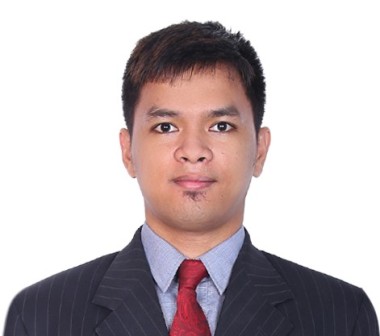 C/o-Mobile		:    +971505891826Email Address	:     john.379162@2freemail.com OBJECTIVESeeking to obtain a full-time position, which will offer a variety of challenges and responsibilities where my skills and abilities can be fully utilized.	SKILLS AND ABILITIESProficient in Computer Applications particularly Microsoft Word, Excel, Power Point and Outlook.Fluent in English.Good Interpersonal Relation Skills.Hard working and can work productively even under pressure.EMPLOYMENT BACKGROUNDInternational Group Trading CO (L.L.C) SharjahShelf Filler/Merchandiser- (Carrefour Jimi and Bawadi - AlAin) April 2017- June 2017Displaying products in best possible manner, to enhance the sales potential of BrandWork closely with sales teams to ensure full product availability & for other updates consistentlyGo round the aisles taking note of which stock needs replacingRemove goods from the shelves which are past their sell-by dateRoad up a trolley in the stockroom with replacement stockMake sure that stock is rotated — putting goods with the earliest sell-by dates to the frontClean the shelves and keep stock neat and tidyCognizant Technology Solutions PhilippinesSenior Process Executive (CA Workers Compensation Analyst) (June 2014 – May 2016)Review medical liens of the Doctors to the insurance for possible adjustment of previously paid claim or request for payment of a medical claim.Provide medical bill analysis of a claim if correct payment was made or give a recommendation  if the claim is payable or not through specific guidelines provided by the state law.Generate new liens given by the provider in order to be review/analyze for possible payment.Adhere to clients specific targets in terms of production and quality, meet and exceed teams targets.     Rewards and Recognitions:Most Valuable ProcessorAccenture Inc.Data Analyst (Transaction Representative New Associate) (March 2011 – June 2014)Review completeness and accuracy of insurance claims to ensure that healthcare policy guidelines are followed prior to authorizing payment or filing a request for a medical review.Responsible for the completion of straightforward and stand-alone tasks with possibly high-volume transactions following predefined procedures.Review medical claims to determine if the service should be authorized or be deniedSending letters to the medical providers to request additional information needed for medical reviewRespond to an inquiry filed by the medical provider and forward the additional information such as medical records for retro review.      Internal Capabilities:	Backup Subject Matter ExpertResponsible for team’s reports such as Productivity and Inventory Tracking & Process inquiries.Process TrainerProvided process training to new trainees during the expansion of the project to another site. Provided assistance on processing related concerns.Rewards and Recognitions:Most Valuable ProcessorEDUCATIONAL BACKGROUNDBachelor of Science in Information TechnologyUniversity of the East, Philippines (2006- 2010)PERSONAL INFORMATIONDate of Birth	 :	May 16, 1989		Civil Status	 :	Married			Citizenship	 :	Filipino